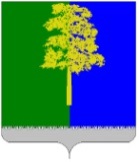 Муниципальное образование Кондинский районХанты-Мансийского автономного округа – ЮгрыАДМИНИСТРАЦИЯ КОНДИНСКОГО РАЙОНАПОСТАНОВЛЕНИЕВ соответствии с Федеральным законом от 27 июля 2010 года
№ 210-ФЗ «Об организации предоставления государственных и муниципальных услуг», руководствуясь статьей 27 Устава Кондинского района, в целях совершенствования и конкретизации правового регулирования отношений, возникающих в процессе предоставления муниципальных услуг, администрация Кондинского района постановляет:1. Внести в постановление администрации Кондинского района                         от 13 ноября 2017 года № 1900 «Об утверждении административного регламента предоставления муниципальной услуги «Присвоение адреса объекту адресации, изменение и аннулирование такого адреса» следующие изменения:В приложении к постановлению:1.1. В абзаце четвертом пункта 3 раздела I слова «От имени лица, указанного в пункте 2 раздела I Административного регламента,» заменить словами «С заявлением».1.2. Абзац шестой пункта 15 раздела II изложить в следующей редакции:«Решение уполномоченного органа о присвоении объекту адресации адреса или аннулировании его адреса с приложением выписки из государственного адресного реестра об адресе объекта адресации или уведомления об отсутствии сведений в государственном адресном реестре,                а также решение об отказе в таком присвоении или аннулировании адреса направляются Управлением заявителю (представителю заявителя) одним из способов, указанных в заявлении:».1.3. В абзаце девятом пункта 15 раздела II cлова «обеспечивает передачу документа в МФЦ» заменить словами «обеспечивает передачу документа с приложением выписки из государственного адресного реестра об адресе объекта адресации или уведомления об отсутствии сведений в государственном адресном реестре в многофункциональный центр».1.4. Пункт 16 раздела II изложить в следующей редакции:«16. Принятие решения о присвоении объекту адресации адреса или аннулировании его адреса, решения об отказе в присвоении объекту адресации адреса или аннулировании его адреса, а также размещение соответствующих сведений об адресе объекта адресации в государственном адресном реестре осуществляются Управлением:в случае подачи заявления на бумажном носителе - в срок не более                       10 рабочих дней со дня поступления заявления;в случае подачи заявления в форме электронного документа - в срок не более 5 рабочих дней со дня поступления заявления.».2. Обнародовать постановление в соответствии с решением Думы Кондинского района от 27 февраля 2017 года № 215 «Об утверждении Порядка опубликования (обнародования) муниципальных правовых актов и другой официальной информации органов местного самоуправления муниципального образования Кондинский район» и разместить на официальном сайте органов местного самоуправления Кондинского района.3. Постановление вступает в силу после его обнародования.ки/Банк документов/Постановления 2024от 15 апреля 2024 года№ 395пгт. МеждуреченскийО внесении изменений в постановление администрации Кондинского района                    от 13 ноября 2017 года № 1900                            «Об утверждении административного регламента предоставления муниципальной услуги «Присвоение адреса объекту адресации, изменение и аннулирование такого адреса» Глава районаА.А.Мухин